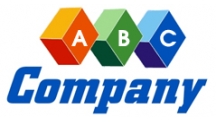 INSERT DATE CODE	File No:  *ADDRESS BLOCKGREETING LINEThank you for your recent payment of *. However, your account still has an unpaid balance of *.Please remit * by *, or your account will be closed, any outstanding orders will be cancelled, and this matter will be referred to a collection agency.Please call me within the next three business days at 604-999-9999, so that we may discuss how to resolve this quickly.Sincerely,Mr. John SmithCollections Officer